Сумська міська радаВиконавчий комітетРІШЕННЯЗ метою забезпечення жителів міста Суми якісними та безперебійними послугами з утримання будинків і споруд та прибудинкових територій, у зв’язку зі зростанням тарифу на електроенергію, розглянувши звернення приватного ремонтно-будівельного підприємства «Рембуд»  (лист від 26 жовтня 2016 року № 54), враховуючи договір від 01 вересня 2015 року № 04092015-2У на утримання будинків і споруд та прибудинкових територій, укладений між комунальним підприємством «Сумижитло» Сумської міської ради та приватним ремонтно-будівельним підприємством «Рембуд»,відповідно до статті 31 Закону України «Про житлово-комунальні послуги» та постанови Кабінету Міністрів України від 01.06.2011 №869 «Про забезпечення єдиного підходу до формування тарифів на житлово-комунальні послуги», керуючись підпунктом 2 пункту «а» статті 28, частиною першою статті 52 Закону України «Про місцеве самоврядування в Україні», виконавчий комітет Сумської міської радиВИРІШИВ:1. Встановити тимчасові тарифи на послуги з утримання будинків і споруд та прибудинкових територій приватному ремонтно-будівельному підприємству «Рембуд» згідно з додатками №№ 1-46.2. Департаменту соціального захисту населення Сумської міської ради (Масік Т.О) здійснювати відшкодування витрат, пов’язаних з наданням населенню пільг та субсидій на оплату послуг з утримання будинків і споруд та прибудинкових територій приватному ремонтно-будівельному підприємству «Рембуд».3. ПРБП «Рембуд» узгоджувати зі споживачем (ОСББ, будинковим комітетом або іншим органом самоорганізації населення) види робіт по складовій тарифу «поточний ремонт», по закінченні робіт.4.  До 1 січня наступного року  ПРБП «Рембуд» здійснювати перерахунок вартості послуг відповідно до діючого на момент здійснення перерахунку законодавства України 5. Департаменту інфраструктури міста (Яременко Г.І.):5.1.  здійснювати періодичний контроль за виконанням ПРБП «Рембуд» складових тарифу;5.2. підготувати звіт про використання складових тарифу і внести його на розгляд виконавчого комітету у квітні 2017 року6. Вважити таким, що втратило чинність рішення виконавчого комітету Сумської міської ради від 06.04.2016 № 169 «Про тимчасові тарифи на послуги з утримання будинків і споруд та прибудинкових територій приватного ремонтно-будівельного підприємства «Рембуд».7. Рішення набирає чинності через 15 днів з моменту оприлюднення.8. Організацію виконання покласти на заступника міського голови з питань діяльності ради Журбу О.І.Міський голова                                                                              О.М. ЛисенкоКостюк В.Г., 67-69-57Розіслати: Яременку Г.І., Журбі О.І, Масік Т.О., ПРБП «Рембуд», Кохан А.І.Рішення виконавчого комітету Сумської міської ради «Про тарифи на послуги з утримання будинків і споруд та прибудинкових територій приватного ремонтно-будівельного підприємства «Рембуд» доопрацьовано і вичитано, текст відповідає оригіналу прийнятого рішення та вимогам статей 6 – 9 Закону України «Про доступ до публічної інформації» та Закону України «Про захист персональних даних».	Проект рішення виконавчого комітету Сумської міської ради «Про тарифи на послуги з утримання будинків і споруд та прибудинкових територій приватного ремонтно-будівельного підприємства «Рембуд» був завізований :                                                                              ___________  (В.Г.Костюк)  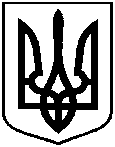 від                      №Про тимчасові тарифи на послуги з утримання будинків і споруд та прибудинкових територій приватного ремонтно-будівельного підприємства «Рембуд»Директор ПРБП «Рембуд»	С.В. СитникВ.Г.КостюкДиректор департаменту інфраструктури міста Сумської міської радиГ. І. ЯременкоЗаступник міського голови з питань діяльності виконавчих органів ради Сумської міської радиО. І. ЖурбаНачальник відділу протокольної роботи та контролю Сумської міської радиЛ. В. МошаНачальник правового управління Сумської міської радиО.В. ЧайченкоВ. о. заступника міського голови, керуючого справами виконавчого комітету Сумської міської радиС. Я. Пак